ПРИЛОЖЕНИЕ 1Информационный стенд «История школы»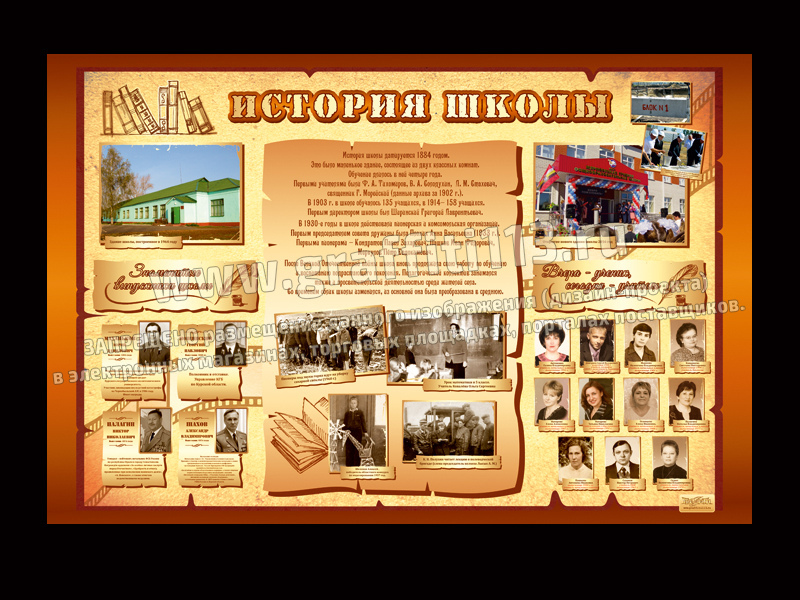 Образец информационного стендаПрофориентационные стенды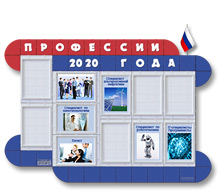 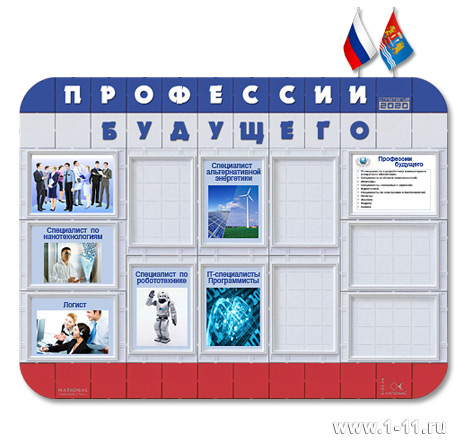 Образец профориентационных стендовЭкологический стенд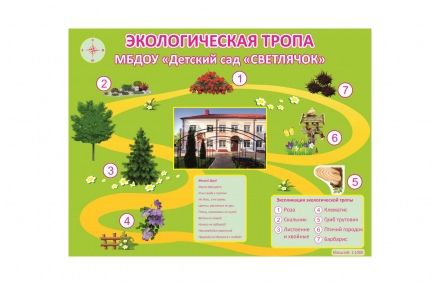 Образец экологического стендаПРИЛОЖЕНИЕ 2Игры на асфальте(оформление участка в летний период)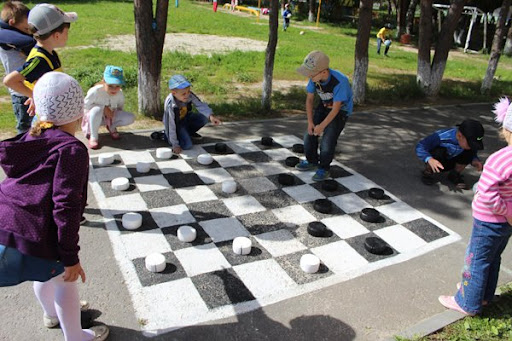 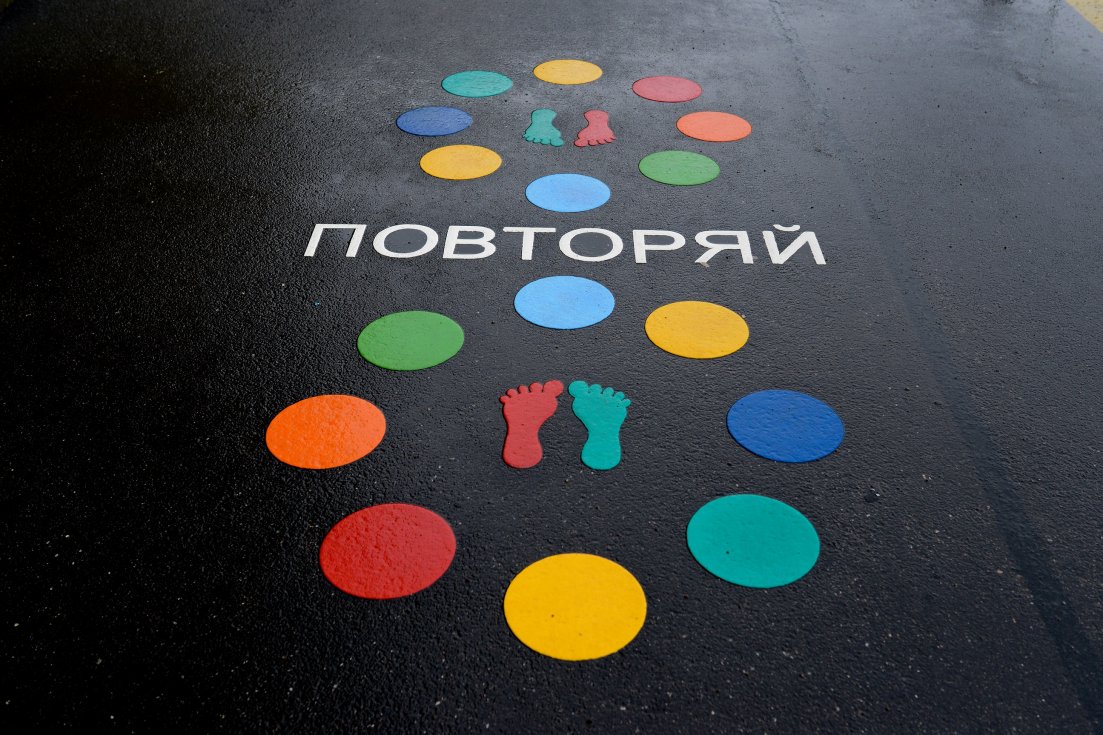 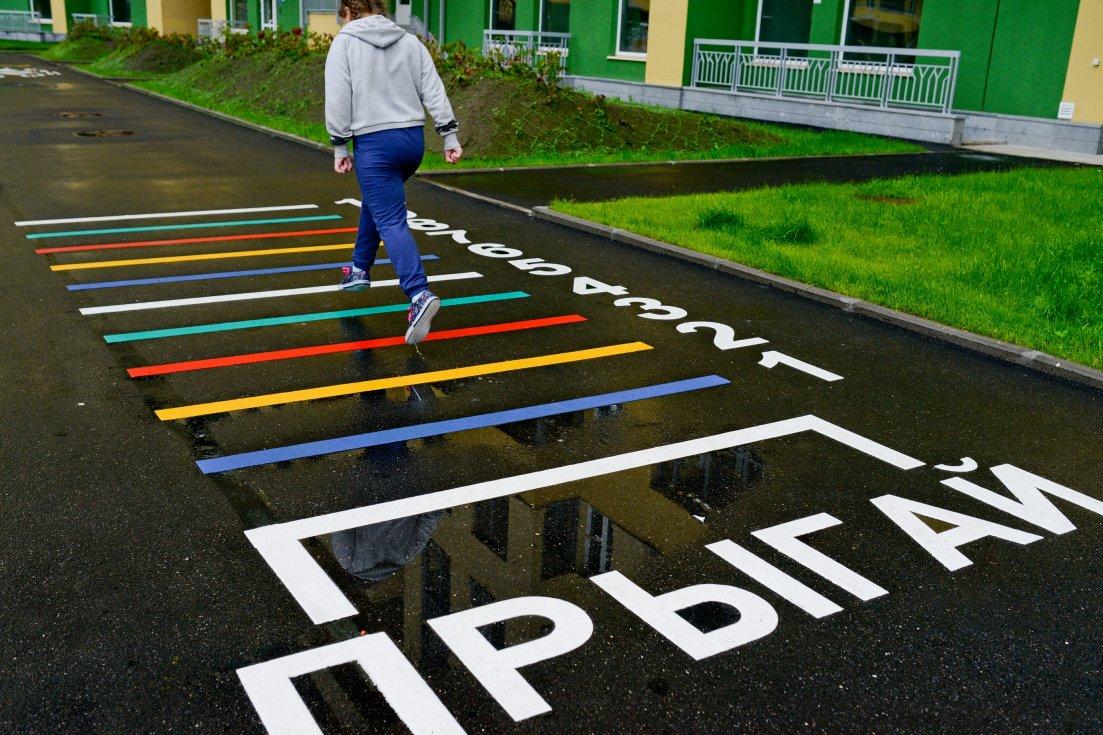 Образец оформления зоны для начальной школыПРИЛОЖЕНИЕ 3Оформление ограждения для деревьев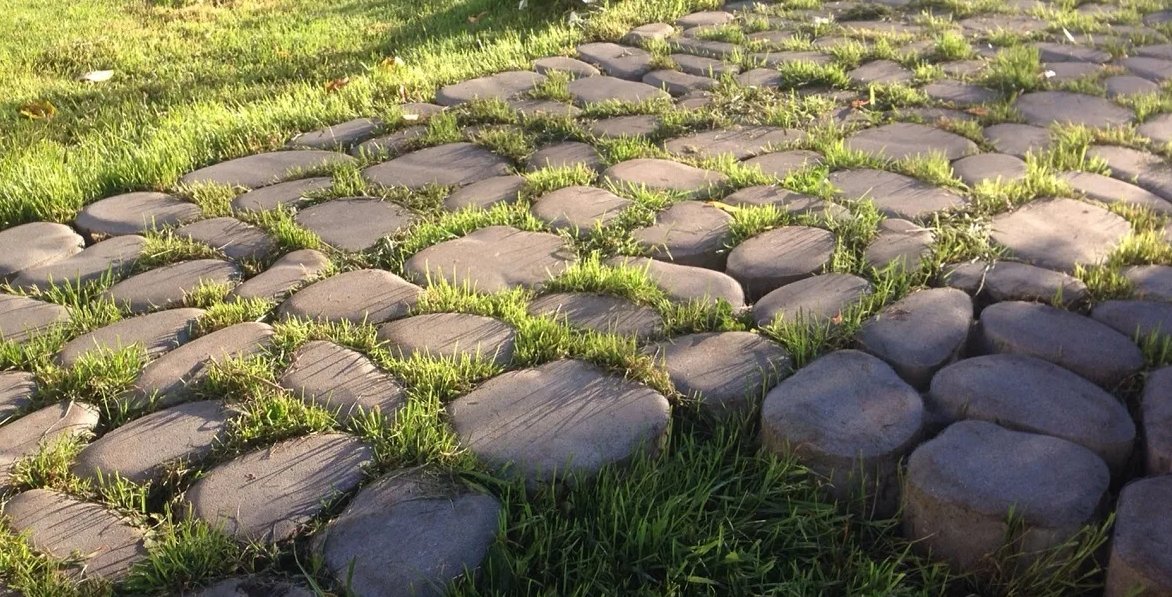 